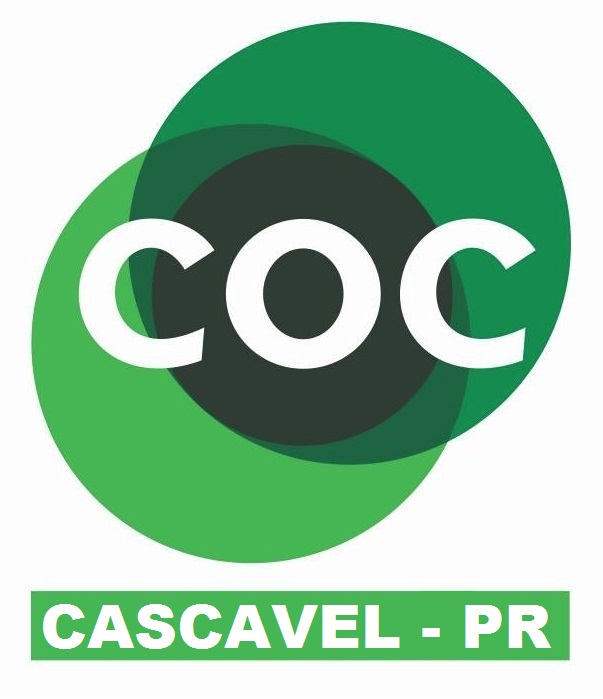 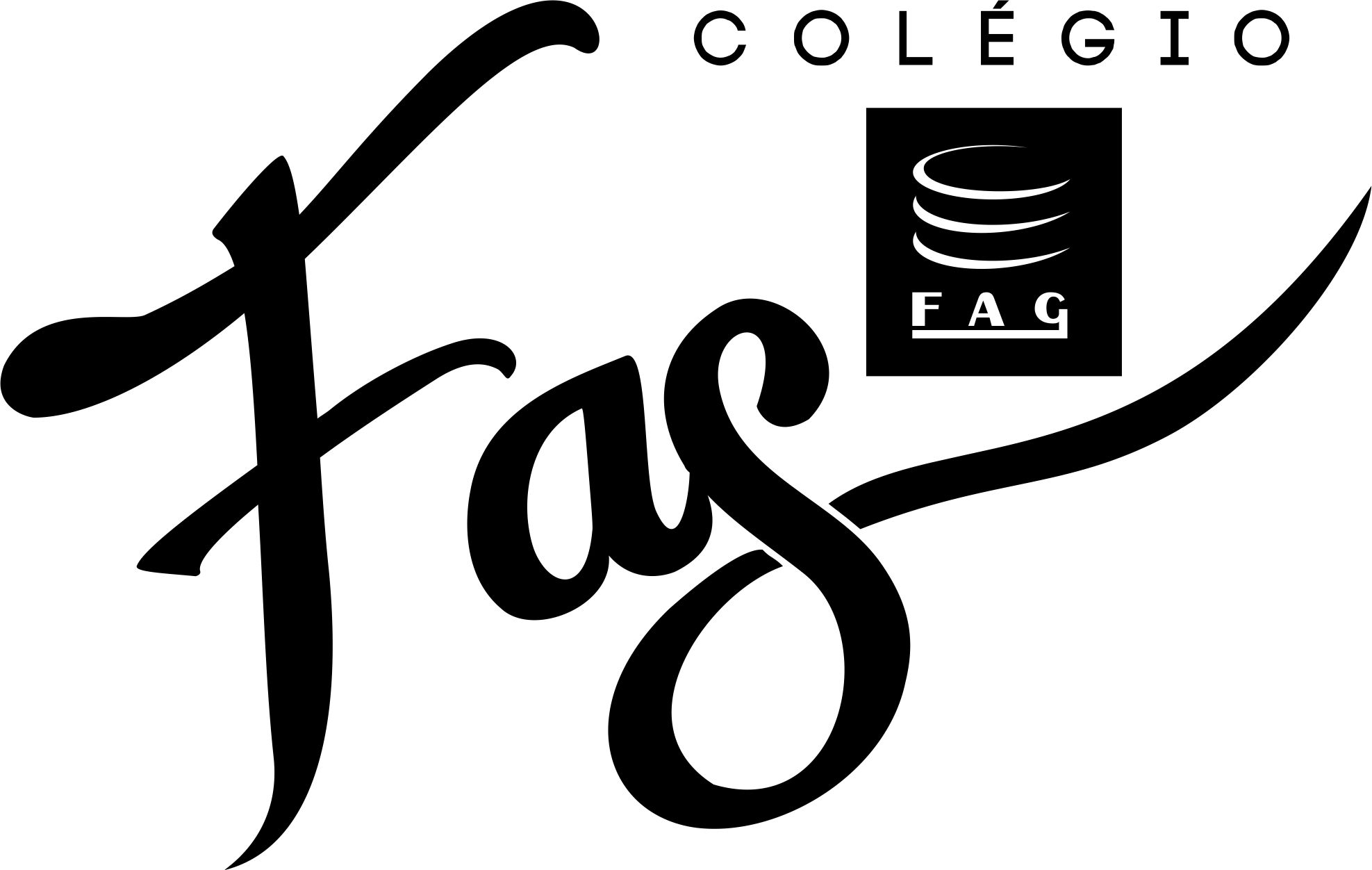 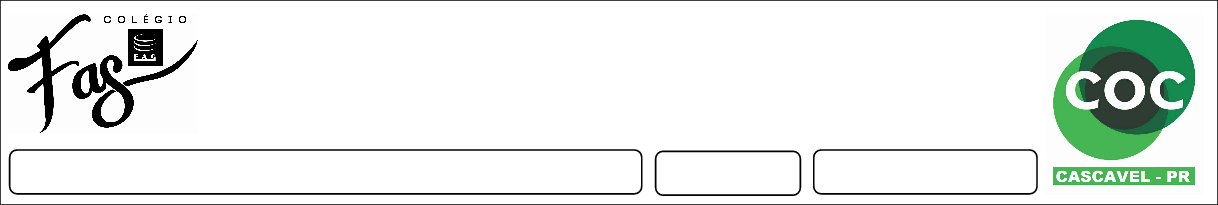 CLASSE DOS MILHARESOrganize os algarismos abaixo na tabela do Quadro Valor-Lugar:43.738			b) 296.450			c) 75.083d) Trezentos e setenta e sete mil, quinhentos e quarenta e doise) Cento mil, setecentos e cinquenta e novef) Oitenta e três mil e trinta e seteQual o número maior? _________________E o número menor? ___________________Organize os algarismos da tabela em ordem crescente:____________________________________________________________________________________________________________________Quais dos algarismos possui um número PAR na ordem das centenas?__________________________________________________________Quais dos algarismos possui um número ÍMPAR na ordem das Dezenas de Milhar?__________________________________________________________Escreva os três primeiros números da atividade 1 por extenso:_____________________________________________________________________________________________________________________________________________________________________MilharesMilharesMilharesUnidades SimplesUnidades SimplesUnidades Simples6°5°4°3°2°1°